CLAIM/COUNTERCLAIM STATEMENTS:Although______________________________________, a stronger argument is______________________________.Even though ________________________________, what is more convincing is ______________________________.____________________________________________ may be true yet ______________________________________.It has been noted that______________________________ and yet _________________________________________ is also true.While it might be true that________________________, still all in all _____________________________________.Some may say that______________________________, yet its debatable/arguable because ___________________.It may be true that _________________________, however ________________________________________.While some research shows ________________________, nevertheless ____________________________________.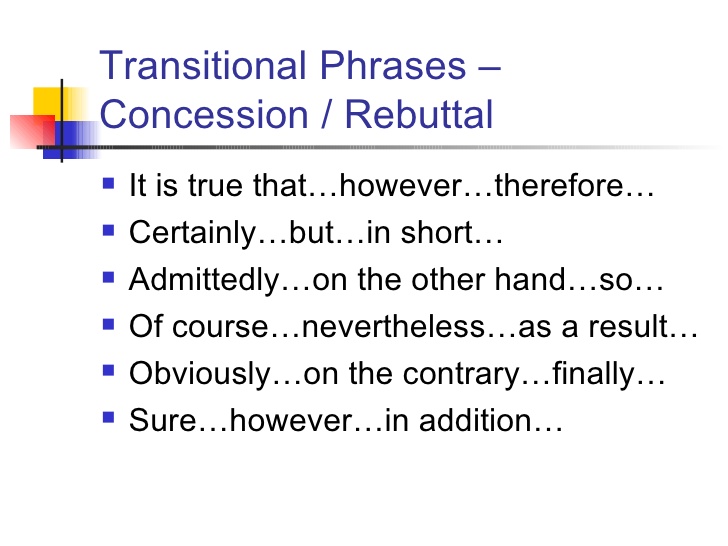 KEEP IN MIND:Counterarguments can usually be done with three distinct techniques:1. Providing contradictory evidence2. Exposing a logical fallacy3. Uncovering alternative motivations.1st paragraph:Make one or two general sentences about the topicThen briefly summarize/introduce what the argument is  aboutMake sure that your thesis is the last sentence in the introductionYOUR THESIS MUST BE CLEAR AND SHOW WHICH SIDE YOU ARE ON AND HAVE AT LEAST 2-3 REASONS WHY YOU BELIEVE THIS WAY…..BUT THOSE REASONS NEED TO BE BRIEF!!!!!2ND and 3rd paragraphs:You will use evidence to back up your argument YET you will use the COUNTERCLAIM FIRST, then refute it with your STRONGER ARGUMENT!!!!You will go back and forth between what the other side says and then ALWAYS refute it with your STRONGER ARGUMENT!!!You will do this over and over in the body paragraphsFinal paragraph/conclusion:Wrap up and restate your argumentConnect to today the importance of the argumentINTRODUCTION:                                     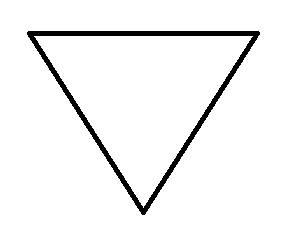 Start with a general sentence about the topic 	(Example: technology, Olympics)Write another sentence about the topic Next write how this topic is controversial(Example: Gathering information without people’s knowledge is a controversial topic)Then write what the argument is(Example: Some feel gathering information without customer knowledge is wrong while others feel it is okay)Lastly write your thesis statement and MAKE SURE YOU HAVE REASONS WHY……..as these become your body paragraphsCONCLUSION: 					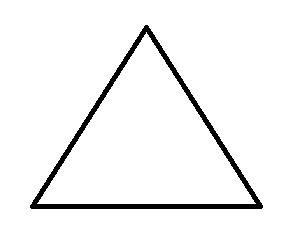 Restate your thesis statement with words such as: “clearly”, “obviously”, etc.(Example: Clearly, having information taken without knowledge seems like an invasion of privacy.)Restate how or why this is a controversial topic(Example: Gathering information without people’s knowledge is a controversial topic)3. ***These first two sentences can be switched in order****4.	Connect to today’s world, connect to people everywhere, and connect to importance of topic